Załącznik Nr 1 do SIWZ (pieczęć firmowa wykonawcy)    				FORMULARZ CENOWYOferujemy wykonanie przedmiotu zamówienia zgodnie z wymaganiami ujętymi w „Specyfikacji istotnych warunków zamówienia” Nr ZP-T-3/2020 na:   Usługi emisji programu radiowego za cenę: Warunki płatności: przelew na rachunek bankowy w terminie do 30 dni od daty otrzymania przez Zamawiającego faktury VAT.Miejscowość ........................ data .......................                        														...............................................        								           			(podpis  Wykonawcy/ Pełnomocnika)Załącznik Nr 2 do SIWZWykonawca:………………………………………………………….………………………………………………………………………………………………………………………………………………………………………………….……………(pełna nazwa/firma, adres)REGON ……………………….……….. NIP/PESEL* ………………………………………………………KRS/CIDG* ……………………………………………………………………………………………………….* niepotrzebne skreślić    reprezentowany przez:……………………………………………………………………………………………………… (imię, nazwisko, stanowisko/podstawa do reprezentacji)Składając ofertę w przetargu nieograniczonym na:  Usługi emisji programu radiowego,   Nr ZP-T-3/2020oświadczam, co następuje:OŚWIADCZENIA DOTYCZĄCE WYKONAWCY:Oświadczam, że nie podlegam wykluczeniu z postępowania na podstawie art. 24 ust 1 pkt 12-23 ustawy Pzp.Oświadczam, że nie podlegam wykluczeniu z postępowania na podstawie art. 24 ust. 5 pkt 1, ustawy Pzp.      …………….……. (miejscowość), dnia ………….……. r. 							               …………………………………………          ( podpis wykonawcy )Oświadczam, że zachodzą w stosunku do mnie podstawy wykluczenia z postępowania na podstawie art. …………. ustawy Pzp (podać mającą zastosowanie podstawę wykluczenia spośród wymienionych w art. 24 ust. 1 pkt 13-14, 16-20 lub art. 24 ust. 5 ustawy Pzp). Jednocześnie oświadczam, że w związku z ww. okolicznością, na podstawie art. 24 ust. 8 ustawy Pzp podjąłem następujące środki naprawcze: …………………………………………………………………………………………..…………………...........…………….……. (miejscowość), dnia …………………. r. 							                   …………………………………………            ( podpis wykonawcy ) Załącznik Nr 3 do SIWZWykonawca:………………………………………………………….………………………………………………………………………………………………………………………………………………………………………………….……………(pełna nazwa/firma, adres)REGON ……………………….……….. NIP/PESEL* ………………………………………………………KRS/CIDG* ……………………………………………………………………………………………………….* niepotrzebne skreślić                                                 reprezentowany przez:………………………………………………………………………………………………………………(imię, nazwisko, stanowisko/podstawa do reprezentacji)Składając ofertę w przetargu nieograniczonym na:  Usługi emisji programu radiowego,   Nr ZP-T-3/2020oświadczam, co następuje:INFORMACJA  DOTYCZĄCA WYKONAWCY :Oświadczam, że spełniam warunki udziału w postępowaniu określone przez Zamawiającego w pkt V.2. SIWZ.…………….……. (miejscowość), dnia ………….……. r. 							              …………………………………………( podpis wykonawcy )Załącznik Nr 4 do SIWZSkładając ofertę w przetargu nieograniczonym na: Usługi emisji programu radiowego,   Nr ZP-T-3/2020w imieniu Wykonawcy:_____________________________________________________________________/wpisać nazwę (firmę) Wykonawcy/oraz w nawiązaniu do informacji zamieszczonej na stronie internetowej na podstawie art. 86 ust. 5 ustawy Pzp oświadczam, że:*  nie należę do tej samej grupy kapitałowej, o której mowa w art. 24 ust. 1 pkt 23 ustawy Pzp, co Wykonawcy, którzy złożyli oferty w niniejszym postępowaniu; *  należę tej samej grupy kapitałowej, o której mowa w art. 24 ust. 1 pkt 23 ustawy Pzp, co następujący Wykonawca/Wykonawcy, który/którzy złożył/złożyli ofertę/oferty w niniejszym postępowaniu:   …………………………………………………………………………………………………………………………………….…………………………………………………………………………………………………………………………………….…………………………………………………………………………………………………………………………………….	…………………………………………………………………………………………………………………………………….W załączeniu przekazuję następujące dokumenty/informacje potwierdzające, że powiązania pomiędzy mną a ww. Wykonawcą/Wykonawcami nie prowadzą do zakłócenia konkurencji w niniejszym postępowaniu:……………………………………………………………………………………………………………………………………….	……………………………………………………………………………………………………………………………………….__________________ dnia ____________ roku_____________________________________(podpis Wykonawcy/Pełnomocnika)* niepotrzebne skreślićUWAGA: niniejszy „Formularz" Wykonawca ubiegający się o udzielenie zamówienia przekazuje Zamawiającemu w terminie 3 dni od dnia zamieszczenia na stronie internetowej informacji, o której mowa w art. 86 ust. 5 ustawy Pzp.                                                                           W przypadku Wykonawców wspólnie ubiegających się o udzielenie zamówienia składa ją każdy z członków Konsorcjum lub wspólników spółki cywilnej.Załącznik Nr 5 do SIWZNr ZP-T-3/2020(pieczęć firmowa  wykonawcy)OŚWIADCZENIESkładając ofertę w przetargu nieograniczonym   Usługi emisji programu radiowego wykaz usług wykonanych, a w przypadku świadczeń okresowych lub ciągłych również wykonywanych, w okresie ostatnich 3 lat przed upływem terminu składania ofert, a jeżeli okres prowadzenia działalności jest krótszy – w tym okresie, wraz z podaniem ich wartości, przedmiotu, dat wykonania i podmiotów, na rzecz których usługi zostały wykonane, oraz załączeniem dowodów określających czy usługi zostały wykonane lub są wykonywane należycieDo niniejszego wykazu należy dołączyć dowody potwierdzające, że dostawy zostały wykonane lub są wykonywane należycie.Miejscowość ................................. data ........................                      ................................................................						                         (pieczęć i  podpis  upoważnionego               						               do reprezentowania firmy)Nr ZP-T-3/2020Załącznik Nr 6 do SIWZ     (pieczęć firmowa  wykonawcy)ZOBOWIĄZANIEdo oddania do dyspozycji niezbędnych zasobówna okres korzystania z nich przy wykonaniu zamówienia Ja(/My) niżej podpisany(/ni) …………………………….……………..……………… będąc upoważnionym(/mi)                                                                            (imię i nazwisko składającego oświadczenie)do reprezentowania:…………………………….………………………………….………………………………                                                           (nazwa i adres  podmiotu oddającego do dyspozycji zasoby)o ś w i a d c z a m(/y),  że wyżej wymieniony podmiot, stosownie do art. 22a  ustawy z dnia 29 stycznia 2004 r. – Prawo zamówień publicznych (tj. Dz. U. 2017.1579), odda Wykonawcy: …………………………………………………………………....……………………………………………..(nazwa i adres  Wykonawcy składającego ofertę)do dyspozycji niezbędne zasoby1……………………………………………………………….                                                                                                (zakres udostępnianych zasobów)na okres korzystania z nich przy wykonywaniu zamówienia na …………………………………………………………...przez cały okres realizacji zamówienia  i w celu jego należytego wykonania. Sposób wykorzystania ww. zasobów przez wykonawcę przy wykonywaniu zamówienia2: ……………………………….…………........…………………………………………………………………………………Charakteru stosunku, jaki będzie łączył nas z wykonawcą3: …………………………………………………………………..…………………………………………..                                               ……………………………………………………(miejsce i data złożenia oświadczenia)                                                                   (pieczęć i podpis osoby uprawnionej do składania  oświadczeń                                                                                                                                     woli w imieniu podmiotu oddającego do dyspozycji zasoby)________________________________________________________________________________Zakres udostępnianych zasobów niezbędnych do potwierdzenia spełniania warunku,np. podwykonawstwo, konsultacje, doradztwo. W sytuacji gdy przedmiotem udzielenia są zasoby nierozerwalnie związane z podmiotem ich udzielającym, niemożliwe do samodzielnego obrotu i dalszego udzielenia ich bez zaangażowania tego podmiotu w wykonanie zamówienia, taki dokument powinien zawierać wyraźne nawiązanie do uczestnictwa tego podmiotu w wykonaniu zamówienia.np. umowa cywilno-prawna, umowa o współpracy.Załącznik Nr 7 do SIWZOPIS PRZEDMIOTU ZAMÓWIENIAPrzedmiotem zamówienia jest wykonywanie usługi całodobowej emisji programu radiowego Zamawiającego w okresie 48 miesięcy, tj. od 1 lipca 2020 r. do 30 czerwca 2024 r. przez 24 godziny na dobę przez wszystkie dni w roku, w lokalizacji i z parametrami technicznymi zawartymi w Decyzji rezerwacji oraz na warunkach określonych w SIWZ w lokalizacji - WYSOKA. Kod CPV: 64228200-2 Usługi transmisji sygnału radiowegoINFORMACJE OGÓLNE Wykonawca własnym staraniem i na własny koszt musi zapewnić we wskazanej lokalizacji infrastrukturę techniczną dla realizacji usługi emisji z zachowaniem wymaganych parametrów podanych w pkt. 2, w tym przeprowadzić stosowne uzgodnienia z właścicielem terenu i obiektów gdzie zlokalizowana będzie dana stacja nadawcza oraz uzyskać wymagane przepisami prawa decyzje i pozwolenia na świadczenie usługi emisji z danej stacji nadawczej. Wykonawca wraz z ofertą zobowiązany jest do dostarczenia mapy zasięgu pokrycia powierzchniowego dla obiektu określonego przez Zamawiającego. Mapa musi być sporządzona dla zasięgów zakłóceniowych z uwzględnieniem profilu terenu, dla sygnału stereofonicznego, dla wysokości zawieszenia anteny odbiorczej 10 m n.p.t. według metody ITU-R P.1546-5 z uwzględnieniem poprawki na kąt widoczności anteny odbiorczej RX CLEARANCE ANGLE z uwzględnieniem zakłóceń innych krajowych (PL) i zagranicznych stacji nadawczych oraz należy uwzględnić wartość graniczną 54dBuV/m. Analizy zasięgu powinny uwzględniać charakterystyki promieniowania z rezerwacji częstotliwościowych Urzędu Komunikacji Elektronicznej wraz z uwzględnieniem parametrów wytłumienia w pkt. 2.Wykonawca zagwarantuje emisję z nadajnika z maksymalnymi mocami promieniowanymi ERPmax dopuszczonymi w decyzjach KRRiT poprzez odpowiednie dopasowanie mocy wyjściowych nadajników, doprowadzonych do sumatora (ZFR) z uwzględnieniem odpowiednich charakterystyk tłumienia zgodnie z pkt. 2. w celu zapewnienia maksymalnych efektów jakości i zasięgu emisji.  Zamawiający zobowiązuje się do dostarczenia do stacji nadawczej modulacji – jako sygnału dosyłanego poprzez łącza naziemne i/lub poprzez satelitarną stację odbiorczą. Wykonawca pod koniec danego roku jest zobowiązany do przedstawienia planu wyłączeń poszczególnych stacji nadawczych związanych z ich konserwacją na cały kolejny rok. Plan taki musi zostać przedstawiony także bezpośrednio po podpisaniu umowy na świadczenie usług emisji na pozostałą część roku 2020. Wykonawca musi wyposażyć stację nadawczą w system retransmisyjny (odbiornik radiowy + antena) służący jako rezerwowe źródło modulacji wykorzystywane w uzgodnieniu z Zamawiającym. Do retransmisji w lokalizacji Wysoka należy wykorzystać sygnał z nadajników UKF nadających program „Radio Opole” na częstotliwościach 96,3 MHz z Kluczborka lub 103,2 MHz z Chrzelic. Wykonawca musi wyposażyć stację nadawczą w system automatycznie przełączający źródło modulacji ze źródła podstawowego (kodek IP Prodys ProntoNet) na rezerwowe (źródłem rezerwowym może być satelitarna stacja odbiorcza lub system retransmisyjny – do ustalenia szczegółowo z Zamawiającym).Wykonawca musi przewidzieć możliwość zainstalowania przez Zamawiającego własnych urządzeń służących do świadczenia dodatkowych usług związanych z emisją programu na danej stacji nadawczej. Przez dodatkowe usługi Zamawiający rozumie np. zainstalowanie kodera podnośnych, urządzenia własnego systemu do monitorowania parametrów emitowanego sygnału, itp. W związku z powyższym Zamawiający określa, że wysokość zainstalowanych urządzeń nie przekroczy 3U a moc urządzeń zasilanych z sieci 230V nie przekroczy 200W.Zamawiający jako punkt styku określa miejsce w obiekcie nadawczym gdzie sygnał modulacyjny oraz inne sygnały sterujące przekazywany jest do lub od urządzeń Wykonawcy. Parametry punktu styku to:Sygnał audio:W postaci cyfrowej AES/EBU, -9dBFs, rozdzielczość 16-24 bitów, próbkowanie 32-48kHzW postaci analogowej audio (L/P, f=1kHz) +6dBm, wyjście symetryczneSygnał do kodera RDS:RS232 w następującej konfiguracji: 8 bitów informacyjnych, 1 bit stopu, bez bitu parzystości (8-1-N), przepływność 9600 bit/sSygnały dwustanowe do kodera RDS i z kodera MPX:Pożądany jest poziom TTL. Zamawiający dostosuje się do wymagań Wykonawcy w zakresie zastosowania do połączenia urządzeń rozwiązań gwarantujących np. separację galwaniczną (np. stosując mikro przekaźniki). Zamawiający wymaga, aby każda stacja nadawcza była wyposażona w zaawansowany koder stereo z wejściem cyfrowym w formacie AES/EBU dla głównego sygnału modulacyjnego podchodzącego z kodeka Prodys ProntoNet. Wybór urządzenia do potrzeb przygotowania oferty i świadczenia usługi leży wyłącznie po stronie Wykonawcy i to Wykonawca oferując konkretne rozwiązanie musi znać parametry proponowanego urządzenia, w tym jego wysokość i parametry zasilania zastrzeżone w pkt. 1.8. Zamawiający korzysta w Rozgłośni z procesora audio firmy ORBAN Optimod 8500FM służącego między innymi do zapewnienia odpowiednich parametrów sygnału audio opuszczającego Rozgłośnię. Wykonawca oferując koder stereo z wejściem cyfrowym w formacie AES/EBU powinien spełniać parametry techniczne nie gorsze niż aktualnie pracującego kodera ORBAN Optimod 8218 lub jego funkcjonalne odpowiedniki w zakresie kształtowania sygnału stereofonicznego MPX według obowiązującej normy ITU-R BS.412 z wykorzystaniem cyfrowej obróbki sygnału oraz posiadać:Wejście stereofoniczne sygnału audio w postaci sygnału AES/EBU – do podłączenia sygnału z kodeka Prodys ProntoNet,Wejście stereofoniczne sygnału audio w postaci sygnału analogowego (kanał lewy, kanał prawy) – do podłączenia sygnału ze źródła rezerwowego,Wejście dla sygnału podnośnych – do podłączenia kodera RDS,Możliwość skonfigurowania funkcji automatycznego przełączania się ze źródła sygnału AES na źródło rezerwowe modulacji w przypadku zaniku sygnału AES lub pojawienia się zbyt dużej ilości błędów w tym sygnale wraz z funkcjonalnością odwrotną – samoczynny powrót do źródła AES w przypadku istnienia prawidłowego sygnału na wejściu cyfrowym,Zastosowany sposób ograniczenia mocy sygnału MPX musi zachować prawidłowy stereofoniczny obraz przestrzenny dźwięku oraz zapewnić pełną ochronę tonu pilotującego, RDS i podnośnych,Mierniki typu LED lub LCD widoczne podczas programowania i wszelkich regulacji urządzenia, tzn. co najmniej: miernik poziomu sygnału wejściowego, miernik redukcji wzmocnienia (limitera przemodulowań), miernik poziomu wyjściowego, miernik poziomu wyjściowego sygnału kompozytowego (MPX),Pisemną deklarację producenta kodera stereo o możliwości prawidłowej współpracy z cyfrowym procesorem emisyjnym używanym przez Zamawiającego – typ Orban OPTIMOD-FM 8500FM. Zamawiający dopuszcza pisemną deklarację i zobowiązanie Wykonawcy (zamiast deklaracji Producenta), że ustawienie zastosowanego procesora MPX będzie miało znikomy wpływ na brzmienie emitowanego sygnału, zaś ingerencja procesora w sygnał audio nastąpi wyłącznie w momencie przekraczania parametrów dopuszczalnych wskazanych przez UKE (maksymalna dewiacja, moc sygnału MPX zgodnie z normą ITU-R BS.412),Wraz z dostarczanym urządzeniem należy dostarczyć instrukcję obsługi w języku polskim lub angielskim,Wyjście dwustanowe informujące o aktualnie wybranym źródle sygnału modulacyjnego – informacja o korzystaniu ze źródła zdefiniowanego jako główne (kodek ProntoNet) lub rezerwowe (retransmisja lub sygnał z odbiornika satelitarnego). Wyjście dwustanowe zostanie podłączone do wejścia dwustanowego (GPI) kodeka ProntoNet w celu informowania Zamawiającego o aktualnie wykorzystywanym źródle sygnału modulującego.Wykonawca musi wyrazić zgodę na aktywne uczestniczenie personelu technicznego Zamawiającego podczas kalibracji parametrów zewnętrznego kodera sygnału MPX.Wykonawca musi wyposażyć stację w koder RDS typu RD 3200 (produkcji firmy DCR Telecom) oraz musi umożliwić sterowania tym koderem przez Zamawiającego za pośrednictwem kodeka Prodys ProntoNet lub satelitarnej stacji odbiorczej. Zamawiający narzuca rozwiązanie polegające na wykorzystaniu koderów RDS typu RD3200 ze względu na stosowanie takiego rozwiązania obecnie i dostosowanie obecnie używanego systemu generowania informacji RDS do sterowania takimi koderami. Koder RD3200 wyposażony jest w trzy złącza szeregowe RS-232 i zastosowane przez Zamawiającego urządzenie sterujące koderem będzie wykorzystywało jeden z trzech portów. Stacja musi być przystosowana do zainstalowania przez Zamawiającego własnych (tzn. nie będących własnością Wykonawcy) innych urządzeń związanych z emisją programu, takich jak satelitarna stacja odbiorcza lub inne urządzenia teletransmisyjne służące do dosyłu sygnałów modulujących nadajnik i sterujących - np. urządzenia naziemnych łączy cyfrowych,  kodeki, itp.  W ofercie należy uwzględnić ewentualne opłaty za energię elektryczną pobieraną przez odbiorczy system satelitarny (podgrzewana antena, odbiornik satelitarny, itp.), kodek IP z infrastrukturą łączy naziemnych, miejsce do zainstalowania anteny odbiorczej, odbiornika satelitarnego, kodeka, itp. Wykonawca umożliwi dostęp do stacji nadawczej serwisowi technicznemu Zamawiającego oraz serwisowi technicznemu operatora systemu dosyłu modulacji do nadajników. Lista osób upoważnionych do dostępu do stacji nadawczych będzie na bieżąco aktualizowana przez osoby wskazane w umowie jako odpowiedzialne za realizację umowy. Serwis techniczny Zamawiającego podporządkuje się do regulaminu dostępu do obiektów Wykonawcy – o ile taki regulamin istnieje.Zamawiający, w zakresie dosyłu sygnału do nadajników, korzysta obecnie z łączy IP dostarczanych przez Orange Polska S.A., Al. Jerozolimskie 160, Warszawa. Zamawiający informuje, że obecna umowa z dostawcą usług kończy się na początku 2021 roku – o wyborze nowego dostawcy usług łączy IP Wykonawca zostanie poinformowany niezwłocznie po jego wyborze.Zamawiający, w zakresie dosyłu sygnału do nadajników, korzysta obecnie z kodeków IP stanowiących własność Zamawiającego.Zamawiający powinien być informowany o wszelkich działaniach Wykonawcy i ewentualnych podwykonawców  związanych z realizowaną usługą. INFORMACJE SZCZEGÓŁOWE	W obiekcie nadawczym SLR Wysoka, którego właścicielem jest Emitel S.A. z siedzibą w Warszawie, świadczenie usług emisji przez operatorów innych niż Emitel S.A. może się odbywać na bazie „Oferty ramowej o dostępie telekomunikacyjnym…” zatwierdzonej przez Urząd Komunikacji Elektronicznej.Parametry techniczne stacji nadawczej:- nazwa stacji: Wysoka G. Św. Anny   - lokalizacja: SLR Wysoka, ul. Strzelecka 80  - współrzędne geograficzne (Pułkowo 1942): 18E09’22’’ / 50N27’57’’								  (WGS 84): 18E09’15’’ / 50N27’55’’ - wysokość terenu n.p.m. u podstawy masztu anteny: 385 m- wysokość zawieszenia anteny n.p.t.: 39 m- częstotliwość nośna: 105,1 MHz,- polaryzacja anteny pionowa (V),  - charakterystyka promieniowania anteny: D (kierunkowa – według tabeli)- maksymalna dewiacja częstotliwości: ± 75 kHz,- maksymalna moc sygnału MPX: 3,0 dBr,- system: z tonem pilotującym,- nadawany program: regionalny (Radio Opole)- maksymalna skuteczna moc promieniowana: 1 kW, zgodnie z poniższą tabelą: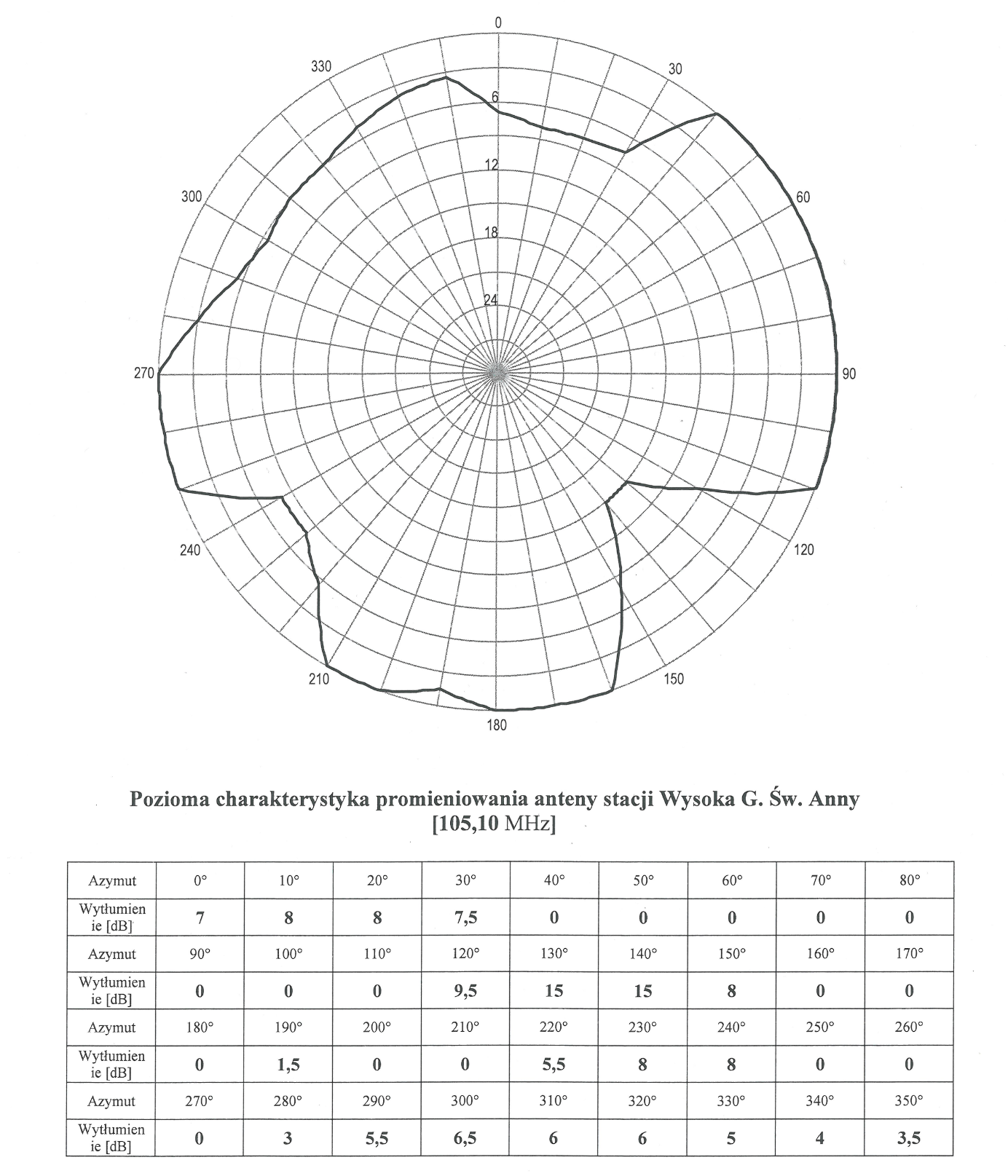 	Podane powyżej parametry są określone w Decyzji nr 54/2003 Przewodniczącego Krajowej Rady Radiofonii i Telewizji z dnia 17.09.2003 r. oraz Decyzji Prezesa UKE nr DZC-WRT-5101.60.2016.3 z dnia 14.03.2016 r. oraz Decyzji zmieniającej w/w. Decyzję Prezesa UKE nr DZC.WRT.514.214.2016.18 z dnia 08.05.2017 r. w związku z czym zastosowane rozwiązania techniczne muszą zapewniać uzyskanie maksymalnych efektów emisji w zakresie jakości i zasięgu.Operatorem nadajnika jest Emitel S.A. z siedzibą przy ul. F. Klimczaka 1, 02-797 Warszawa.INFORMACJE DODATKOWEŚwiadczenie usług emisji może odbywać się w oparciu o ofertę ramową o dostępie telekomunikacyjnym zatwierdzoną przez Prezesa Urzędu Komunikacji Elektronicznej. Zamawiający dopuszcza świadczenie usług emisji z obiektów równoważnych (alternatywnych). Przez obiekt równoważny należy rozumieć obiekt nadawczy o innych parametrach technicznych niż wskazane przez Zamawiającego, w zakresie: długości geograficznej, szerokości geograficznej, wysokości terenu n.p.m. u podstawy masztu anteny, wysokości zawieszenia anteny oraz charakterystyki systemu antenowego wynikającej z w/w. parametrów, którego zasięg powierzchniowy będzie zawierać co najmniej 90% obszaru zasięgu powierzchniowego wynikającego z parametrów technicznych obiektów nadawczych umiejscowionych w lokalizacji podanej przez Zamawiającego (zasięg porównywalny). W Załączniku nr 8 – Parametry techniczne dla obiektu równoważnego - muszą znaleźć się współrzędne geograficzne alternatywnego obiektu nadawczego, dopuszczalne parametry emisji stacji (moc ERP, polaryzacja systemu antenowego, proponowana wysokość zawieszenia anteny nadawczej n.p.t. w metrach oraz wysokość terenu n.p.m. w metrach).Emisja z obiektu równoważnego jest możliwa wyłącznie po uzyskaniu przez Wykonawcę wszystkich niezbędnych prawem pozwoleń i decyzji. W przypadku, gdyby uruchomienie emisji z obiektu równoważnego miało nastąpić po 1 lipca 2020 roku Wykonawca musi zapewnić emisję programu z dotychczasowej lokalizacji. Wykonawcy składający oferty na świadczenie usług emisji z obiektu równoważnego, zobowiązani są do dostarczenia porównawczych map zasięgów pokrycia powierzchniowego dla obiektu nadawczego określonego przez Zamawiającego i obiektu równoważnego, proponowanego przez Wykonawcę, z informacją jaki procent obszaru zasięgu powierzchniowego, wynikającego z parametrów technicznych obiektu nadawczego, umiejscowionego w lokalizacjach podanych przez Zamawiającego zawiera zasięg powierzchniowy wynikający z parametrów technicznych obiektu równoważnego. Mapy muszą być sporządzone dla zasięgów zakłóceniowych z uwzględnieniem profilu terenu, dla sygnału stereofonicznego, przy minimalnych użytecznych wartościach natężenia pola, dla wysokości zawieszenia anteny odbiorczej 10 m n.p.t. zgodnych z rekomendacją ITU-R BS.412-9, według metody ITU-R P.1546-5 z uwzględnieniem poprawki na kąt widoczności anteny odbiorczej RX CLEARANCE ANGLE z uwzględnieniem zakłóceń innych krajowych (PL) i zagranicznych stacji nadawczych oraz należy uwzględnić wartość graniczną 54dBuV/m. Mapy należy złożyć w tej samej skali w postaci jednej mapy uwzględniającej przedmiotowe porównanie, przez niezależną instytucję posiadającą niezbędne uprawnienia do wykonywania tego typu analiz, np. Instytuty Łączności. W przypadku złożenia oferty na obiekt równoważny, Wykonawca swoim staraniem i na swój koszt dokona przeniesienia wszystkich elementów związanych z dosyłem sygnału do nadajnika. Wszelkie działania z tym związane Wykonawca uzgodni z Zamawiającym, który skieruje go do właścicieli i administratorów poszczególnych systemów oraz operatora systemu dosyłowego na podstawie §12 pkt. h) – dopuszczalna zmiana postanowień umowy Umowy U/28/2018/T z dnia 27.02.2018 r.  ZAŁĄCZNIK  NR  8  DO SIWZ………………………………………………………….(nazwa wykonawcy/wykonawców)                                                                                                 																				PARAMETRY TECHNICZNE OBIEKTU RÓWNOWAŻNEGOOŚWIADCZENIE WYKONAWCYSkładając ofertę w postępowaniu o udzielenie zamówienia publicznego prowadzonym w trybie przetargu nieograniczonego na świadczenie usług emisji programu Radia Opole w zakresie UKF (znak sprawy: ZP-T-3/2020) proponujemy wykonanie usługi emisji z obiektu nadawczego równoważnego o parametrach technicznych, które są następujące:Oświadczamy, że:Parametry emisji z obiektu równoważnego uwzględniają konieczne wytłumienia charakterystyki systemu antenowego, a szacowane zasięgi pokrycia powierzchniowego, wynikające z wyżej podanych parametrów technicznych zawierają co najmniej 90% zasięgów powierzchniowych wynikających z parametrów technicznych obiektu nadawczego umiejscowionego w lokalizacji Wysoka.Do czasu uzyskania przez Zamawiającego nowej decyzji rezerwacji częstotliwości, emisja będzie odbywała się na podstawie Pozwolenia Tymczasowego UKE.Zobowiązujemy się wystąpić o uzyskanie Pozwolenia tymczasowego oraz pokryć wszelkie koszty związane z jego uzyskaniem.Dokonamy swoim staraniem i na swój koszt przeniesienia systemu dosyłu do obiektu nadawczego. Wszelkie działania z tym związane przeprowadzimy z operatorem dosyłu – firmą Orange Polska S.A.Miejscowość ........................ data .......................                        															...............................................				             				            		(podpis Wykonawcy/ Pełnomocnika)LpNazwa nadajnika(lokalizacja)Częstotliwość(MHz)Cena netto w skali miesiąca(PLN)Stawka podatku VAT( %)Cena brutto w skali miesiąca( PLN)Cena ofertowa brutto za całość zamówienia (PLN)(kolumna 5 x 48 miesięcy)Czas reakcji serwisu na przerwę w emisji [Godz.]12345671WYSOKA105.1OŚWIADCZENIE WYKONAWCYskładane na podstawie art. 25a ust. 1 ustawy Pzpo braku podstaw do wykluczenia z udziału w postępowaniu OŚWIADCZENIE WYKONAWCYskładane na podstawie art. 25a ust. 1 ustawy Pzp                                                                            o spełnieniu warunków udziału w postępowaniuOŚWIADCZENIE  o przynależności lub braku przynależności do tej samej grupy kapitałowej, o której mowa w art. 24 ust. 1 pkt 23 ustawy Pzp L.p.Wartość brutto wykonanej usługi w złotychOpis przedmiotu usługi wraz z informacją na temat obiektuData wykonania usługi (dd/mm/rrrr/Nazwa i adres odbiorcy usługi/podmiotówNazwa Wykonawcy (podmiotu) wykazującego posiadanie wiedzy i doświadczeniaLpNazwa nadajnika(lokalizacja)Częstotliwość(MHz)Adres obiektuMoc ERP max [kW]Współrzędne geograficzneWysokość obiektu nad poziomem morza npm [m]Wysokość zawieszenia anteny npt [m]PolaryzacjaCharakterystyka systemu antenowego1234567891105.11,0